Dear Councillor,You are hereby summoned to attend the Meeting of Kinnerley Parish Council to take place on 26th June 2023 at Kinnerley Parish Hall, in order to deal with the matters, set out in the agenda below.It may be necessary to restrict the number of members of the public at the meeting at any one time. Any member of the public wishing to attend the meeting should contact the Parish Clerk on Kinnerleyparishcouncil@gmail.com or 07866 494411. Ian Cruise-Taylor, Parish ClerkAgendaApologies for absenceDeclarations of interest and dispensations - To note declarations of interest and consider/grant any requests for dispensation. Minutes of Council – To approve the minutes of the Parish Council meeting held on 22nd May 2023, for signature by the Chairman.Public participation session With respect to items on the agenda or of relevance to the ParishParish mattersTo receive a report from Unitary Councillor – Cllr Vince Hunt (Shropshire Council)To receive a report from Clerk, to include action log – and agree any next steps.To receive a report back on any developments regarding flooding and agree any next steps.To receive a Police report To report any Highways or other parish mattersKnockin Heath crossroadsParochial Charities reportPlanning – see appendix APlanning decisions for informationPlanning applications/appeals for decision - To consider and determine response(s)Financial MattersTo note Receipts to end of May 23: £5857.81 NFTo approve Payments – see appendix B. To approve Bank Reconciliation, see appendix B.To determine grant application from Maesbrook Village Hall – if availableTo determine grant application from Crucial Crew - £100To determine grant application from St John’s Church Maesbrook Annual Governance and Accountability ReturnTo review the annual bank reconciliationTo receive the Annual Internal Audit Report and agree any actions.   To approve and sign The Annual Governance Statement  To approve and sign The Accounting Statement To approve the commencement date for the exercise of public rights To note the annual accounts information – previously circulatedItems for consideration at the July meeting – not for discussion or debate at this meetingDate and time of next meeting – 24th July 2023, 7 p.m., Kinnerley Parish Hall I.F. Cruise-TaylorParish ClerkKinnerley Parish CouncilAppendix APlanning Decisions for information:23/01177/FUL: Address:  Darwin House, Dovaston, SY10 8DSProposal:  Replacement 2 storey dwelling with detached double garage and associated landscaping worksDecision: Granted23/01437/ADV:  St Johns Church, Maesbrook, ShropshireProposal:  Replacement of dilapidated name sign and notice boardDecision:  Grant Permission23/01102/VAR:  Bramble Down, Chapel Lane, Knockin Heath, Oswestry, Shropshire, SY10 8ED. Proposal:  Variation of condition no.2 (approved drawings) attached to planning permission ref 22/03837/FUL Date of Decision: 17/10/2022 to allow amendments to the design, including 1No additional rooflight added to both front and rear roof slopes, bi-fold doors omitted at rear (replaced with smaller window and French doors), brick plinth omitted at sides and rear. Existing garage with flat roof to be demolished and rebuilt on a slightly smaller footprint with a pitched roof to create a plant room for MVHR and ASHP equipment and allow for solar panel placement at rear.Decision:  Grant PermissionAppendix B Known payments for approval: June 2023Bank Reconciliation to 31st May 2023To follow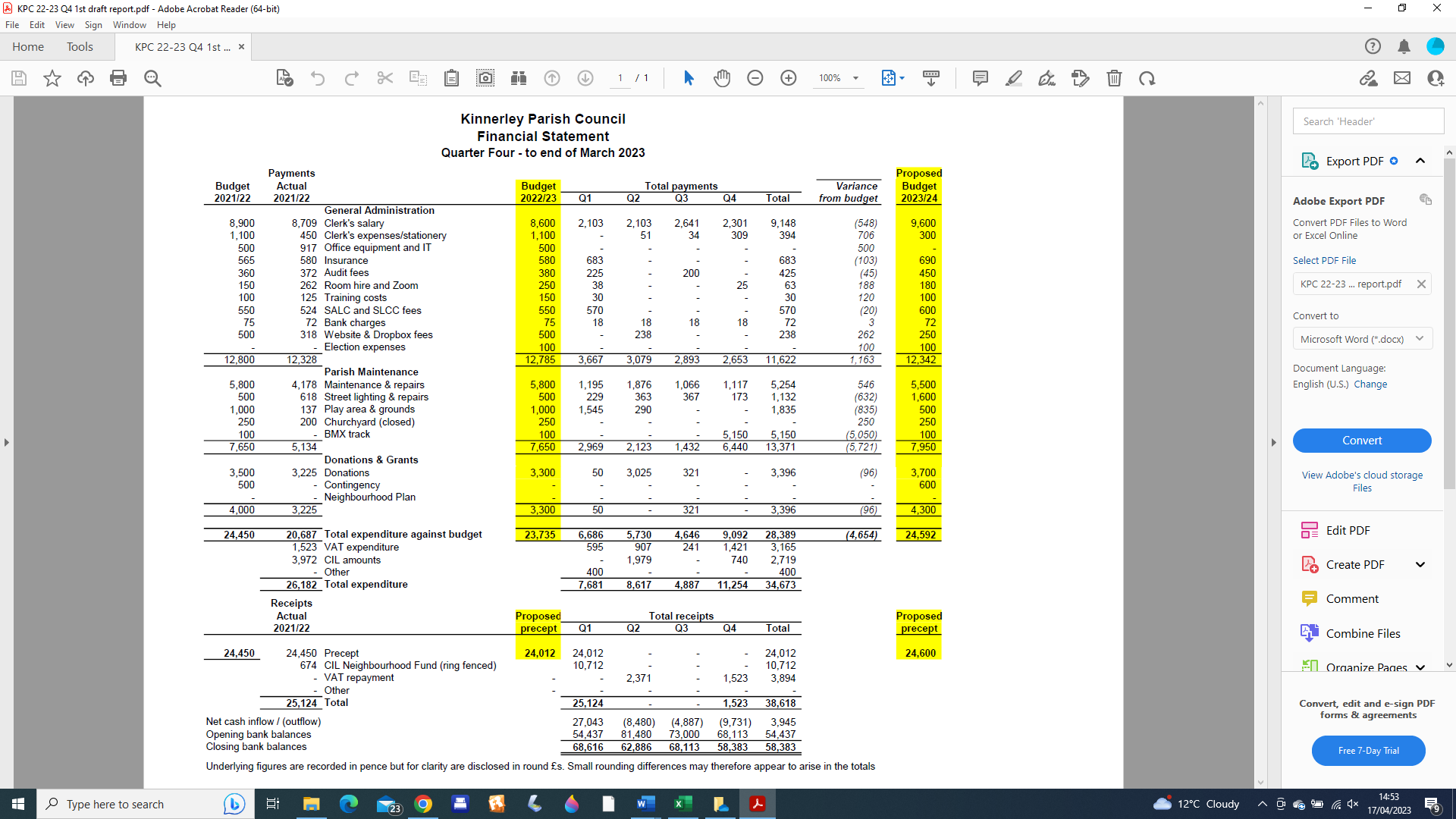 b) Planning applications for decision:23/02248/FUL:  Post Office and Stores, Kinnerley, Oswestry, Shropshire, SY10 8DFProposal:  Conversion of barns to three dwellings, alterations to a previous access, and ancillary worksKPHBACSroom hire 62837.50KPHBACSroom hire 64825.00KPHBACSRoom hire 66550.00PritchardBACSgrounds maintenance924.00JDHBACSaudit297.00HMRCBACStax153.40ClerkBACSsalary613.60Unity TrustBACSfee18.00